Praktická část maturitní zkoušky1. Povinná zkouškaPředmět:		Písemná a elektronická komunikaceForma:		Praktická maturitní zkouška.Obsah témat:	Předmět Písemná a elektronická komunikace.		Hodnocení:		Dle návrhu ředitele školy.PRAKTICKÁ MATURITNÍ ZKOUŠKAPísemná praktická maturitní zkouška zahrnuje vypracování čtyř zadaných úkolů z tematických okruhů:Okruhy témat k maturitní praktické zkoušce z PEKNormalizovaná úprava psaní adres adresátaNormalizovaná úprava psaní adres adresátapsaní adres FOpsaní adres POpsaní adres OSVČpsaní adres FO do zaměstnání2.  Písemnosti při uzavírání kupních smluvpoptávkanabídkaobjednávkapotvrzení objednávkyreklamaceurgence3. Písemnosti při plnění kupní smlouvydodací listfakturazaplacení faktury (hromadný příkaz k úhradě, poštovní poukázka)4. Personální písemnostiživotopismotivační dopisukončení pracovního poměru ze strany zaměstnance (výpověď, dohoda, ukončení pracovního poměru ve zkušební době, okamžité zrušení pracovního poměru)Kritéria hodnocení:Výsledky písemné praktické maturitní zkoušky se hodnotí podle této stupnice: Stupeň 1 (výborný)Žák ovládá odborné zadané téma -  požadované poznatky, fakta, pojmy, definice a zákonitosti uceleně, přesně a úplně chápe vztahy mezi nimi. Myslí logicky správně, zřetelně se u něho projevuje samostatnost. Jeho písemný projev je správný, přesný a výstižný, pouze s menšími nedostatky.Stupeň 2 (chvalitebný)Žák ovládá odborné zadané téma - požadované poznatky, fakta, pojmy, definice a zákonitosti v podstatě uceleně, přesně a úplně. Samostatně a produktivně nebo podle menších podnětů učitele uplatňuje osvojené poznatky. Myslí správně, v jeho myšlení se projevuje logika. Písemný projev má menší nedostatky ve správnosti, přesnosti a výstižnosti, je zpravidla bez podstatných nedostatků.Stupeň 3 (dobrý)Žák ovládá odborné zadané téma - požadované poznatky, fakta, pojmy, definice a zákonitosti v podstatě uceleně, přesně a úplně, bez podstatných mezer. Podstatnější nepřesnosti a chyby dovede za pomoci učitele korigovat, provádí hodnocení jevů a zákonitostí podle podnětů učitele. Písemný projev není vždy správný, přesný a výstižný, projevují se častější nedostatky.Stupeň 4 (dostatečný)Žák ovládá odborné zadané téma -  požadované poznatky, fakta, pojmy, definice a zákonitosti s podstatnými mezerami v ucelenosti, přesnosti a úplnosti. V uplatňování osvojených poznatků se vyskytují závažné chyby, je nesamostatný. V logice myšlení se vyskytují závažné chyby. Jeho písemný projev má zpravidla vážné nedostatky ve správnosti, přesnosti a výstižnosti. Stupeň 5 (nedostatečný)Žák si požadované poznatky neosvojil uceleně, přesně a úplně, má v nich závažné a značné mezery, má velmi podstatné nedostatky. V uplatňování osvojených vědomostí se vyskytují velmi závažné chyby. Při písemné maturitní zkoušce nedovede své vědomosti uplatnit. Neprojevuje samostatnost, vyskytují se u něho časté logické nedostatky ve správnosti, přesnosti a výstižnosti.Praktická písemná maturitní zkouška z PEK – kritéria hodnoceníVýsledky praktické písemné maturitní zkoušky se hodnotí podle těchto kritérií:Obchodní dopis – celkový počet dosažených bodů 26Hodnocení26 – 24		výborný23 – 21		chvalitebný20 – 13 	dobrý12 – 10	 	dostatečný9 a méně	nedostatečnýMotivační dopis a účelové dopisy – celkový počet dosažených bodů 27Hodnocení27 – 25		výborný24 – 22		chvalitebný21 – 14 	dobrý13 – 11		dostatečný10 a méně	nedostatečnýFaktura – celkový počet dosažených bodů 32Hodnocení32 – 29 	výborný28 – 26 	chvalitebný25– 18		dobrý17 – 14		dostatečný13 a méně	nedostatečnýPříkaz k úhradě – celkový počet dosažených bodů 18Hodnocení18 – 16		výborný15 – 13		chvalitebný12 – 10		dobrý9 – 7		dostatečný6 a méně	nedostatečnýDodací list – celkový počet dosažených bodů 30Hodnocení30 – 27 	výborný26 – 24 	chvalitebný23 – 16 	dobrý15– 12		dostatečný11 a méně	nedostatečnýZávěr:Hodnocení písemné praktické maturitní zkoušky z PEK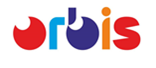 ORBIS, Mateřská škola, Základní škola a Střední škola, s.r.o. nám. T. G. Masaryka 1279, 760 01 ZlínChybyMax. počet bodůOdvolací údaje - chybějící nebo nesprávný údaj2Adresa adresáta - není dodržena ČSN, nesprávný nebo chybějící údaj3Předmět - správné určení předmětu2Oslovení2Text - stylizace, řazení do odstavců3Text - gramatická správnost3Úvodní a závěrečná fráze-chybějící2Ukončující náležitosti dopisu2Struktura dopisu6Chybějící údaj o příloze1Celkem bodů26ChybyMax. počet  bodůAdresa adresáta – dle ČSN3Adresa odesilatele1Datum 2Předmět2Oslovení2Text – stylizace, odstavce3Text – gramatická správnost3Úvodní a závěrečné fráze2Chybějící část textu2Chybějící údaj o příloze1Struktura6Celkem27ChybyMax. počet  bodůSchází DIČ, IČO2Číslo účtu3VS, KS, číslo objednávky2Jiné1Adresa adresáta3Adresa odesilatele2Datum vystavení, UZDP, datum splatnosti2Chybně napsané položky3Chybně napsané částky3Chybně vypočítaná faktura7Schází údaje (Celkem, penalizační věta …)2Zápis v OR2Celkem32ChybyMax. počet bodůČíslo účtu - schází, chybně napsané3Kód banky - schází, chybně napsané3Chybně napsaná částka3Chybný výpočet5Chybně vypočítaná splatnost2Závěrečné údaje - datum vystavení, podpis2Celkem18ChybyMax. počet  bodůSchází DIČ, IČO2Číslo účtu3VS, KS, číslo objednávky2Jiné (tel., e-mail)2Adresa adresáta3Adresa odesilatele2Chybně napsané položky3Chybně napsané částky3Chybně vypočítaný dodací list7Jiné1Zápis v OR2Celkem30Procento úspěšnostiCelkové hodnocení praktické maturitní zkoušky